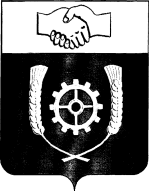      РОССИЙСКАЯ ФЕДЕРАЦИЯ                 АДМИНИСТРАЦИЯ     МУНИЦИПАЛЬНОГО РАЙОНА                КЛЯВЛИНСКИЙ             Самарской области                 ПОСТАНОВЛЕНИЕ                     04.09.2015г. №350Об Общественном Совете  при  администрации  муниципального района Клявлинский	В целях всестороннего учета мнения жителей  муниципального района Клявлинский  при принятии органами местного самоуправления муниципального района Клявлинский общественно значимых решений в социально-экономической сфере и реализации муниципальной политики, вовлечения широких кругов общественности в процесс развития муниципального района Клявлинский , а также реализации конституционных прав граждан в области местного самоуправления, в соответствии с Федеральным законом от 6 октября 2003 года № 131-ФЗ «Об общих принципах организации местного самоуправления в Российской Федерации» Администрация  муниципального района Клявлинсий  ПОСТАНОВЛЯЕТ:	1. Создать Общественный Совет   при администрации  муниципального района Клявлинский.	2. Утвердить Положение об Общественном Совете  при администрации  муниципального района Клявлинский.3. Опубликовать настоящее постановление в районной  газете «Знамя Родины» и разместить на официальном сайте администрации муниципального района Клявлинский в информационно-телекоммуникационной сети «Интернет».4. Настоящее постановление вступает в силу со дня его официального опубликования и распространяется на правоотношения, возникшие с  	Глава муниципального         района Клявлинский                                      И.Н.СоловьевВивчурС.В.								   УТВЕРЖДЕНОПостановлением   Администрации                                                                              муниципального района                                                                               от 04.09.2015г.     № 350    ПОЛОЖЕНИЕоб Общественном Совете при Администрации  муниципального района КлявлинскийГлава I. ОБЩИЕ ПОЛОЖЕНИЯ	Статья 1. Общие положения1. Общественный Совет при Администрации  муниципального района Клявлинский  (далее Совет) создается в целях регулярного и конструктивного взаимодействия граждан муниципального района с органами местного самоуправления, повышения роли общественности в процессе выработки проектов решений органов местного самоуправления.2. Совет является постоянно действующим консультативно-совещательным органом и работает на общественных началах и безвозмездной основе.3. В своей деятельности Совет руководствуется Конституцией Российской Федерации, федеральными законами, законами Самарской области, Уставом  муниципального района Клявлинский, нормативными правовыми актами  муниципального района Клявлинский, а также настоящим Положением.4. Деятельность Совета основывается на принципах законности, гуманизма, уважения прав человека, гласности, согласования интересов различных социальных и культурных групп района.	Статья 2. Цели и задачи Совета1. Совет создается в целях развития институтов гражданского общества, демократических принципов функционирования органов местного самоуправления муниципального района Клявлинский, обеспечения взаимодействия граждан и их объединений с органами местного самоуправления для достижения согласованных решений по наиболее важным для населения района вопросам экономического и социального развития, укрепления правопорядка и безопасности, защиты основных прав и свобод человека и гражданина.2. Задачи Совета:содействие развитию институтов общественного самоуправления;привлечение граждан и их объединений к решению задач социально-экономического развития района;выдвижение и поддержка гражданских инициатив, имеющих значение для района и направленных на реализацию конституционных прав, свобод и законных интересов граждан и их объединений при реализации местного самоуправления;выработка рекомендаций органам местного самоуправления по социально-значимым вопросам развития района;проведение общественной экспертизы проектов муниципальных нормативно-правовых актов;осуществление экспертизы хода выполнения ранее принятых решений Совета, с выработкой, при необходимости, методов и способов их корректировки.Глава II. ПОРЯДОК ФОРМИРОВАНИЯ СОВЕТА	Статья 3. Принципы формирования и деятельности Совета, состав Совета	1. Формирование и деятельность Совета основывается на принципах добровольности, гласности и законности.	2. Совет формируется из числа граждан,  зарегистрированных и постоянно проживающих на территории Клявлинского района не менее 1 года, в том числе представителей общественных объединений, некоммерческих организаций, зарегистрированных в соответствии с действующим законодательством и осуществляющих свою деятельность на территории  муниципального района Клявлинский, а также представителей профессиональных, творческих и деловых кругов представители разных слоев населения, предприятий и учреждений, религиозных объединений, профсоюзов и иных объединений граждан, действующих на территории муниципального района  Клявлинский.	3. Не допускаются к выдвижению кандидатов в члены Совета следующие общественные объединения, некоммерческие организации (далее объединения (организации)):	объединения (организации), зарегистрированные менее чем за один год до дня истечения срока полномочий членов Совета действующего состава либо до дня формирования в соответствии с настоящим Положением первого состава Совета;	политические партии;	объединения (организации), которым в соответствии с Федеральным законом от 25 июля 2002 года № 114-ФЗ "О противодействии экстремистской деятельности" (далее Федеральный закон "О противодействии экстремистской деятельности") вынесено предупреждение в письменной форме о недопустимости осуществления экстремистской деятельности, в течение одного года со дня вынесения предупреждения, если оно не было признано судом незаконным;	объединения (организации), деятельность которых приостановлена в соответствии с Федеральным законом "О противодействии экстремистской деятельности", если решение о приостановлении не было признано судом незаконным.	Статья 4. Порядок формирования Совета4.1. Состав Совета формируется в количестве  12 человек. Состав Совета утверждается постановлением  администрации муниципального района Клявлинский. В состав Совета включаются 4 члена, делегируемых Главой администрации муниципального района Клявлинский  из числа авторитетных жителей района, остальные члены Совета выдвигаются объединениями (организациями), представителями профессиональных, творческих и деловых кругов. 4.2.Формирование состава Совета инициируется Главой муниципального района Клявлинский путем издания соответствующего правового акта администрации муниципального района Клявлинский, который публикуется в районной  газете «Знамя Родины» и размещается на официальном сайте администрации  в информационно-телекоммуникационной сети Интернет.4.3.Процедура делегирования членов в состав Совета	4.3.1.Глава муниципального района Клявлинский в течение пяти дней со дня инициирования им в соответствии с пунктом 4.2 Положения процедуры формирования состава Совета определяет кандидатуры 4 граждан, которые внесли значительный вклад в развитие района, и направляет им соответствующие письменные предложения;4.3.2.Граждане, получившие предложение войти в состав Совета, в течение трех дней после получения предложения письменно уведомляют Главу муниципального района Клявлинский о своем согласии либо об отказе войти в состав Совета.4.4.Процедура делегирования членов в состав Совета объединениями (организациями), представителями профессиональных, творческих и деловых кругов4.4.1.В течение десяти дней со дня инициирования Главой муниципального района Клявлинский в соответствии с пунктом 4.2 Положения процедуры формирования состава Совета объединения (организации) направляют в администрацию района решения руководящих коллегиальных органов указанных объединений (организаций) о выдвижении кандидатов в члены Совета, а представители профессиональных, творческих и деловых кругов – протоколы общих собраний коллективов о выдвижении кандидатов в состав Совета.4.5.Указанные решения (протоколы) должны содержать информацию о деятельности данных объединений (организаций), профессиональных, творческих и деловых кругов, а также сведения, характеризующие выдвигаемого кандидата.Одновременно с решением (протоколом) о выдвижении кандидата в состав Совета направляется заявление кандидата о согласии на участие в работе Совета по форме согласно приложению к Положению.Объединения (организации) дополнительно предоставляют копию свидетельства о государственной регистрации общественного объединения, некоммерческой организации.4.6.Полный состав Совета утверждается правовым актом администрации муниципального района Клявлинский и подлежит официальному опубликованию в районной  газете «Знамя Родины» и размещению на официальном сайте администрации  в разделе «Общественный совет».4.7.Срок полномочий членов Совета составляет 3 года с момента утверждения правовым актом администрации муниципального района Клявлинский состава Совета и прекращается в день первого заседания вновь избранного состава Совета.4.8.За два месяца до истечения срока полномочий членов Совета Глава муниципального района  инициирует процедуру формирования нового состава Совета в установленном Положением порядке.4.9. Первое заседание Совета проводится не позднее 30 дней со дня формирования правомочного состава Совета. Совет является правомочным, если в его состав вошло не менее  трех четвертей от состава членов Совета.	Статья 5. Руководство деятельностью Совета1. Руководство деятельностью Совета возлагается на председателя Совета.2. В случае временного отсутствия председателя Совета деятельностью Совета руководит заместитель председателя Совета.3. Председатель и заместитель председателя Совета избираются открытым голосованием членов Совета на первом заседании Совета. Председатель, заместитель председателя Совета считается избранным, если за него проголосовало не менее двух третей от установленного числа членов Совета. 4. Председатель Совета организует и ведет заседания Совета, подписывает решения и протоколы заседаний Совета, а также другие документы в пределах своих полномочий.5. К участию в работе Совета (по согласованию) могут привлекаться эксперты.Глава III. ЧЛЕН СОВЕТА	Статья 6. Члены Совета	1. Членом Совета может быть гражданин Российской Федерации, достигший 18-летнего возраста, зарегистрированный и постоянно проживающий на территории  муниципального района Клявлинский не менее 1 года.	2. Членами Совета не могут быть:депутаты законодательных (представительных) органов государственной власти, Глава  муниципального района Клявлинский, Главы  сельских поселений  муниципального района Клявлинский,  депутаты представительных органов сельских поселений муниципального района Клявлинский,  иные лица, замещающие государственные должности Российской Федерации, должности федеральной государственной службы, государственные должности Самарской области или иных субъектов Российской Федерации, должности государственной гражданской службы Самарской  области или иных субъектов Российской Федерации, должности муниципальной службы;		лица, имеющие непогашенную или неснятую судимость;	лица, признанные недееспособными на основании  решения суда.	3. Члены Совета осуществляют свою деятельность на непостоянной основе.	4. Срок полномочий членов Совета составляет 3 года с момента утверждения постановлением Администрации муниципального района полного состава Совета и прекращается в день первого заседания вновь избранного состава Совета.	Статья 7. Участие члена Совета в его работе1. Член Совета принимает личное участие в работе заседаний Совета, комиссий и рабочих групп Совета.2. Член Совета вправе свободно высказывать свое мнение по любому вопросу деятельности Совета, комиссий и рабочих групп Совета.3. Члены Совета при осуществлении своих полномочий не связаны решениями выдвинувших их в состав Совета объединениями (организациями).4. Отзыв объединением (организацией) своего представителя из членов Совета без согласия Совета не допускается.Статья 8. Прекращение полномочий члена Совета1. Полномочия члена Совета прекращаются в следующих случаях:1) истечения срока его полномочий;2) подачи им письменного заявления о выходе из состава Совета;3) неспособности его по состоянию здоровья участвовать в работе Совета;4) вступления в законную силу вынесенного в отношении него обвинительного приговора суда;5) смерти члена Совета;6) признания его недееспособным, безвестно отсутствующим или умершим на основании решения суда, вступившего в законную силу;7) избрания или назначения его на должность, не совместимую с членством в  Совете в соответствии с положением абзаца 1 части 2 статьи 6 настоящего Положения;8) изменения места жительства в связи с выездом за пределы муниципального района Клявлинский;9) прекращения гражданства Российской Федерации;10) неучастия без уважительной причины в работе трех заседаний  Совета подряд.2. Полномочия члена Совета приостанавливаются в случаях:1) предъявления ему в порядке, установленном уголовно-процессуальным законодательством Российской Федерации, обвинения в совершении преступления;2) назначения ему административного наказания в виде административного ареста;3) регистрации его в качестве кандидата в депутаты  законодательного (представительного) органа государственной власти, кандидата на должность  Главы  муниципального района Клявлинский, кандидата на должность Главы  сельского поселений  муниципального района Клявлинский,  кандидата в депутаты Собрания представителей  муниципального района Клявлинский, кандидата в депутаты представительных органов сельского поселения муниципального района Клявлинский, доверенного лица или уполномоченного представителя кандидата (политической партии) на указанных выборах, а также в случае вхождения его в состав инициативной группы по проведению референдума Российской Федерации или референдума  Самарской  области, местного референдума.Глава IV. ДЕЯТЕЛЬНОСТЬ СОВЕТА	Статья 9. Основные формы работы Совета	1. Основными формами работы Совета являются:	заседания Совета;	заседания рабочих групп Совета.	2. Заседания Совета проводятся по мере необходимости. 	3. Заседание Совета правомочно, если в нем участвуют не менее половины членов Совета.	4. В целях реализации функций, возложенных на Совет настоящим Положением, Совет вправе:	проводить слушания по общественно важным проблемам;	проводить общественную экспертизу проектов муниципальных правовых актов органов местного самоуправления;	приглашать руководителей органов местного самоуправления и руководителей их структурных подразделений на заседания Совета;	направлять членов Совета для участия в работе комиссий органов местного самоуправления в порядке, определяемом этими органами;	проводить семинары, слушания и "круглые столы" по актуальным вопросам общественной жизни муниципального района Клявлинский;	доводить до сведения жителей   района информацию о гражданских инициативах, о деятельности Совета.	Статья 10. Решения Совета	Решения Совета принимаются в виде:	заключений  по результатам проведения общественной экспертизы проектов  муниципальных нормативных правовых актов;	заключений по действию (бездействию) органов местного самоуправления  муниципального района Клявлинский;	протоколов слушаний;	предложений по вопросам реализации и защиты прав, свобод и законных интересов граждан;	обращений по вопросам, отнесенным к компетенции Совета.	Решения Совета принимаются простым большинством голосов его членов, присутствующих на заседании, если иное не установлено настоящим Положением и носят рекомендательный характер.	Статья 11. Общественная экспертиза	1. Совет вправе проводить общественную экспертизу проектов социально значимых муниципальных нормативно- правовых актов органов местного самоуправления муниципального района Клявлинский, затрагивающих вопросы:	социальной политики и конституционных прав граждан Российской Федерации в области социального обеспечения;	обеспечения общественной безопасности и правопорядка.	2. Для проведения общественной экспертизы Совет вправе:	привлекать экспертов;	направлять в органы местного самоуправления запросы о представлении документов и материалов, необходимых для проведения экспертизы.	Статья 12. Заключения Совета по результатам общественной экспертизы	1. Заключение Совета имеет рекомендательный характер, утверждаются большинством голосов от установленного числа членов Совета и направляются Главе муниципального района Клявлинский, председателю  Собрания представителей муниципального района соответственно.	2. Заключения Совета подлежат обязательному рассмотрению Администрацией муниципального района Клявлинский, Собранием представителей муниципального района Клявлинский.	3. Рассмотрение заключений Совета производится с приглашением уполномоченного Советом члена Общественного Совета.Глава V. ВЗАИМОДЕЙСТВИЕ СОВЕТА   МЕСТНОГО САМОУПРАВЛЕНИЯ	Статья 13. Содействие членам Совета	Органы местного самоуправления муниципального района Клявлинский, их должностные лица, муниципальные служащие оказывают содействие членам Совета в исполнении ими обязанностей, установленных настоящим Положением.	Статья 14. Информационное обеспечение деятельности Совета	1. Для информационного обеспечения деятельности Совета и доступа широких кругов общественности к рассматриваемым Советом вопросам, а также к результатам работы Совета осуществляются публикации в средствах массовой информации.2. Администрация муниципального района Клявлинский  для информационного обеспечения деятельности Совета и доступа широких кругов общественности к рассматриваемым Советом вопросам, а также к результатам работы Совета создает на официальном сайте Администрации  муниципального района Клявлинский по адресу: www:klvadm.ru раздел "Общественный Совет".	Статья 15. Обеспечение деятельности Совета	Правовое, организационное, документальное, информационное, материально-техническое обеспечение деятельности Совета осуществляет Администрация  муниципального района Клявлинский.	Статья 16. Переходные положения	Созыв и организацию проведения первого заседания первого состава Совета осуществляет Глава муниципального района Клявлинский.	Первое заседание первого состава Совета открывает и ведет до избрания председателя Совета Глава муниципального района Клявлинский.	По всем вопросам, не нашедшим отражения в настоящем Положении, но так или иначе вытекающим из цели и задач деятельности Совета, Совет руководствуется действующим законодательством                                                                                     Приложение                                                                                       к положению                                                                                                           об Общественном Совете при Администрации                                                                                                                          муниципального района Клявлинскийот ____________________________________________________________(фамилия, имя, отчество)ЗАЯВЛЕНИЕДаю согласие на включение меня в состав Общественного Совета  муниципального района Клявлинский. С Положением об Общественном Совете при администрации   муниципального района Клявлинский, регулирующим деятельность членов Общественного Совета, ознакомлен(а).О себе сообщаю следующие сведения:1. Дата и место рождения ____________________________________________________________________________________________________________________________________2. Гражданство ________________________________________________________________3. Образование_____________________________________________________________________________________________________________________________________________4. Ученая степень, ученое звание _________________________________________________5. Место работы и занимаемая должность ______________________________________________________________________________________________________________________6. Наличие государственных, региональных, муниципальных наград, поощрений __________________________________________________________________________________________________________________________________________________________7. Неснятых и непогашенных судимостей не имею.8. Адрес места жительства ___________________________________________________________________________________________________________________________________9. Телефон ____________________________________________________________________10. Принадлежность к политической партии либо иному общественному объединению и статус в нем __________________________________________________________________11. Опыт работы  в общественной сфере, перечень занимаемых выборных должностей ___________________________________________________________________________________________________________________________________________________________________________________				____________________________               (дата)								(подпись)